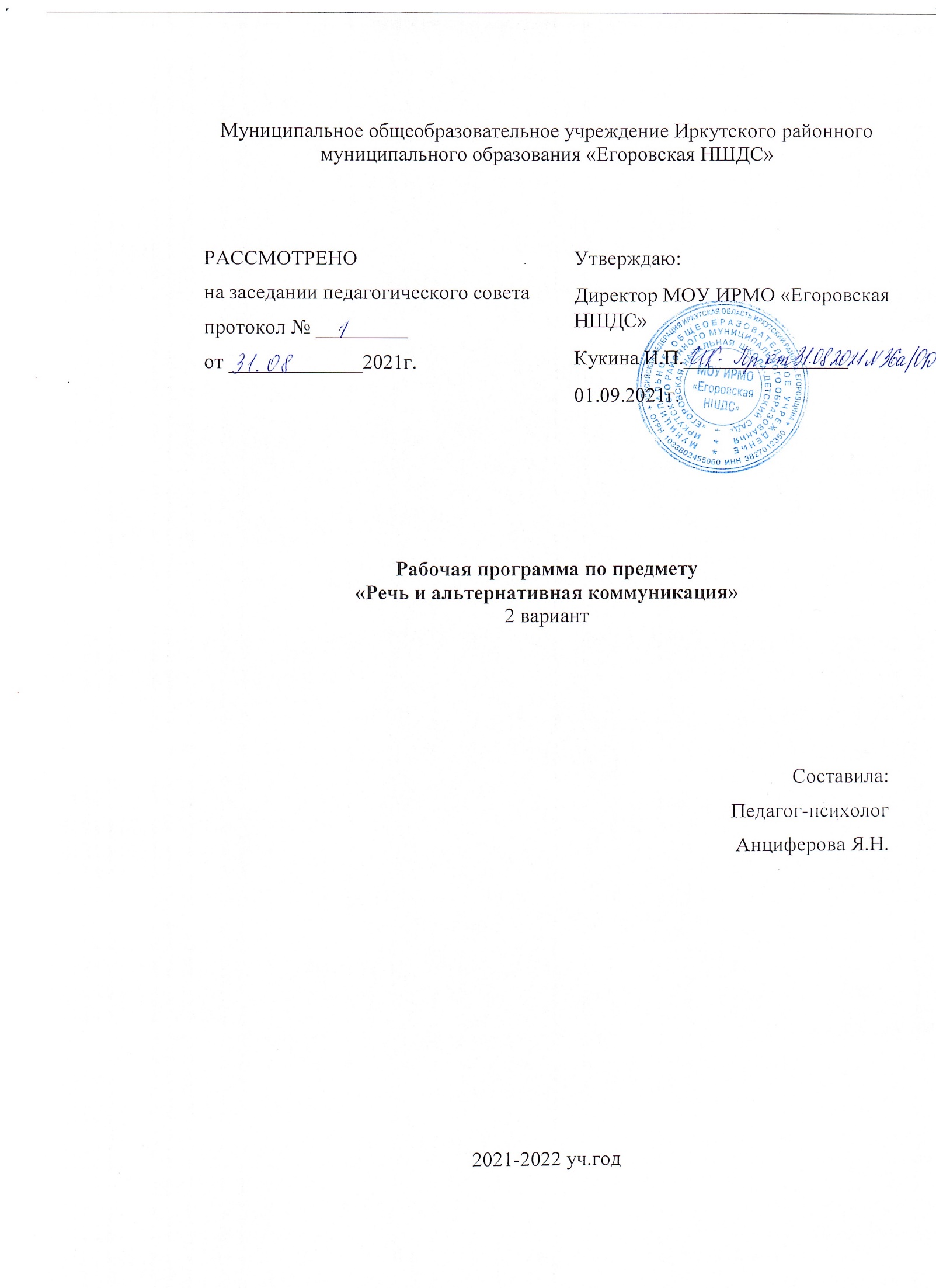 Пояснительная запискаДанная рабочая программа разработана на основе Федерального государственного образовательного стандарта образования обучающихся с умственной отсталостью (интеллектуальными нарушениями).Цели образовательно-коррекционной работы:Основными задачами коррекционной работы являются выбор доступного ребенку средства невербальной коммуникации, овладение выбранным средством коммуникации и использование его для решения соответствующих возрасту житейских задач.Общая характеристика учебного предмета:У ребенка с умеренной и тяжелой умственной отсталостью, с ТМНР, не владеющего вербальной речью, затруднено общение с окружающими, что в целом нарушает и искажает его психическое и интеллектуальное развитие. В этой связи обучение ребенка речи с использованием альтернативных (дополнительных) средств коммуникации является необходимой частью всей системы коррекционно-педагогической работы. Альтернативные средства общения могут использоваться для дополнения речи (если речь невнятная, смазанная) или ее замены, в случае ее отсутствия. Коррекционный курс включает следующие разделы:Развитие речи средствами невербальной коммуникацииИмпрессивная речьЭкспрессия с использованием средств невербальной коммуникации.В содержании логопедических программ учтены общие специфические особенности психического развития детей дошкольного возраста, а также особенности развития тяжело и умеренно умственно отсталых детей, новые вариативные формы организации коррекции отклонений развития, а также необходимость взаимодействия целей и задач дифференцированного и интегрированного обучения и воспитания детей с разными проявлениями патологии. У ребенка с умеренной и тяжелой умственной отсталостью, с ТМНР, не владеющего вербальной речью, затруднено общение с окружающими, что в целом нарушает и искажает его психическое и интеллектуальное развитие. В этой связи обучение ребенка речи с использованием альтернативных средств коммуникации является необходимой частью всей системы коррекционно-педагогической работы. Альтернативные средства общения могут использоваться для дополнения речи (если речь невнятная, смазанная) или ее замены, в случае ее отсутствия: Указание взглядом на объект при выражении своих желаний, ответе на вопрос. Выражение мимикой согласия (несогласия), удовольствия (неудовольствия); приветствие (прощание) с использованием мимики. Развитие речи средствами невербальной коммуникацииИмпрессивная речьПонимание простых по звуковому составу слов (мама, папа, дядя и др.).Реагирование на собственное имя. Узнавание (различение) имён членов семьи, учащихся класса, педагогов. Понимание слов, обозначающих предмет (посуда, мебель, игрушки, одежда, обувь, животные, овощи, фрукты, бытовые приборы, школьные принадлежности, продукты, транспорт, птицы и др.).Понимание обобщающих понятий (посуда, мебель, игрушки, одежда, обувь, животные, овощи, фрукты, бытовые приборы, школьные принадлежности, продукты, транспорт, птицы и др.).Понимание слов, обозначающих действия предмета (пить, есть, сидеть, стоять, бегать, спать, рисовать, играть, гулять и др.). Понимание слов, обозначающих признак предмета (цвет, величина, форма и др.).Понимание слов, обозначающих признак действия, состояние (громко, тихо, быстро, медленно, хорошо, плохо, весело, грустно и др.). Понимание слов, указывающих на предмет, его признак (я, он, мой, твой и др.). Понимание слов, обозначающих число, количество предметов (пять, второй и др.). Понимание слов, обозначающих взаимосвязь слов в предложении(в, на, под, из, из-за и др.). Понимание простых предложений. Понимание сложных предложений. Понимание содержания текста. В программах реализованы в соответствии с этиопатогенетической симптоматикой речевого нарушения следующие принципы дошкольной коррекционной педагогики:принцип развивающего обучения (формирование «зоны ближайшего развития»);принцип единства диагностики и коррекции отклонений в развитии;принцип генетический, раскрывающий общие закономерности развития детской речи применительно к разным вариантам речевого дизонтогенеза;принцип коррекции и компенсации, позволяющий
определить адресные логопедические технологии в зависимости от структуры и выраженности речевого нарушения;деятельностный принцип, определяющий ведущую деятельность, стимулирующую психическое и личностное развитие ребенка с отклонением в речи.Описание места коррекционного курса в учебном планеВ Федеральном компоненте государственного стандарта «Альтернативная коммуникация» обозначен как «Коррекционные курсы». На его изучение в 3 классе отведено 34 часа, 34 учебных недель, 1 час в неделю.Планируемые предметные и личностные результатыПредметные результаты:-Сенсомоторная активность в разных проявлениях (эмоциональных и двигательных) в ответ на альтернативные и вербальные средства коммуникации, на ситуацию с пальчиковыми играми;-Понимание обращенной речи и смысла доступных невербальных графических знаков (рисунков, фотографий, пиктограмм и других графических изображений), неспецифических жестов;-Умение вступать в контакт, поддерживать и завершать его, используя традиционные (вербальные) и альтернативные средства коммуникации, соблюдая общепринятые правила поведения;-Умение пользоваться доступными средствами коммуникации в практике экспрессивной и импрессивной речи для решения соответствующих возрасту житейских задач;-Использование доступных жестов для передачи сообщения;-Понимание слов, обозначающие объекты и явления природы, объекты рукотворного мира и деятельность человека.Личностные результаты:-Голосовой отклик на обращенную речь знакомого взрослого в конкретной ситуации взаимодействия;-Двигательный (изменение положения головы, тела или рук, или ног) и мимический отклик (улыбка);-Поворот головы в сторону знакомого голоса взрослого;-Реакция ожидания в ответ на ситуацию взаимодействия со знакомым взрослым;-Основы персональной идентичности, осознание своей принадлежности определенному полу, осознание себя как «Я»;-Формирование социально ориентированного взгляда на окружающий мир в органичном единстве и разнообразии природной и социальной частей.Базовые учебные действияПодготовка ребенка к нахождению и обучению в среде сверстников, к эмоциональному, коммуникативному взаимодействию с группой обучающихся:-ориентироваться в пространстве класса (зала, учебного помещения), пользоваться учебной мебелью;-адекватно использовать ритуалы школьного поведения (поднимать руку, вставать и выходить из-за парты и т. д.);-принимать цели и произвольно включаться в деятельность;-передвигаться по школе, находить свой класс, другие необходимые помещения.Формирование учебного поведения:1) Направленность взгляда (на говорящего взрослого, на задание):-фиксирует взгляд на звучащий предмет;-фиксирует взгляд на яркий предмет;-фиксирует взгляд на движущийся предмет;-переключает взгляд с одного предмета на другой;-фиксирует взгляд на лице педагога;-фиксирует взгляд на лице педагога с использованием голоса;-фиксирует взгляд на изображении;-фиксирует взгляд на экране монитора.2) Умение выполнять инструкции педагога:-понимает жестовую инструкцию;-понимает инструкцию по пиктограммам;-выполняет стереотипную инструкцию (отрабатываемая с конкретным учеником на данном этапе обучения).3) Использование по назначению учебных материалов:-бумаги, ручки, линейки, карандаша.4) Умение выполнять действия по образцу и по подражанию:-выполняет действие способом рука-в-руке;-подражает действиям, выполняемым педагогом;-последовательно выполняет отдельные операции, действия по образцу педагога.Формирование умения выполнять задание:1) в течение определенного периода времени:-способен удерживать произвольное внимание на выполнении посильного задания 3-4 мин;2) от начала до конца:- при организующей, направляющей помощи способен выполнить посильное задание от начала до конца.Содержание рабочей программы.КоммуникацияКоммуникация с использованием вербальных средств.Установление контакта с собеседником: установление зрительного контакта с собеседником, учет эмоционального состояния собеседника. Реагирование на собственное имя. Приветствие собеседника звуком (словом, предложением).Привлечение к себе внимания звуком (словом, предложением).Выражение своих желаний звуком (словом, предложением).Обращение с просьбой о помощи, выражая её звуком (словом, предложением).Выражение согласия (несогласия) звуком (словом, предложением).Выражение благодарности звуком (словом, предложением).Ответы на вопросы словом (предложением).Задавание вопросов предложением. Поддержание диалога на заданную тему: поддержание зрительного контакта с собеседником, соблюдение дистанции (очередности) в разговоре. Прощание с собеседником звуком (словом, предложением).Коммуникация с использованием невербальных средств.Указание взглядом на объект при выражении своих желаний, ответе на вопрос. Выражение мимикой согласия (несогласия), удовольствия (неудовольствия); приветствие (прощание) с использованием мимики. Выражение жестом согласия (несогласия), удовольствия (неудовольствия), благодарности, своих желаний; приветствие (прощание), обращение за помощью, ответы на вопросы с использованием жеста. Привлечение внимания звучащим предметом; выражение удовольствия (неудовольствия), благодарности звучащим предметом; обращение за помощью, ответы на вопросы, предполагающие согласие (несогласие) с использованием звучащего предмета. Выражение своих желаний, благодарности, обращение за помощью, приветствие (прощание), ответы на вопросы с предъявлением предметного символа. Выражение согласия (несогласия), удовольствия (неудовольствия), благодарности, своих желаний, приветствие (прощание), обращение за помощью, ответы на вопросы, задавание вопросов с использованием графического изображения (фотография, цветная картинка, черно-белая картинка, пиктограмма). Выражение согласия (несогласия), удовольствия (неудовольствия), благодарности, своих желаний, приветствие (прощание), обращение за помощью, ответы на вопросы, задавание вопросов с использованием карточек с напечатанными словами. Выражение согласия (несогласия), удовольствия (неудовольствия), благодарности, своих желаний, приветствие (прощание), обращение за помощью, ответы на вопросы, задавание вопросов с использованием таблицы букв.Выражение согласия (несогласия), удовольствия (неудовольствия), благодарности, своих желаний, приветствие (прощание), обращение за помощью, ответы на вопросы, задавание вопросов с использованием воспроизводящего устройства (например, «LanguageMaster»).Привлечение внимания, выражение согласия (несогласия), благодарности, своих желаний, обращение за помощью, ответы на вопросы, задавание вопросов, приветствие (прощание) с использованием кнопки (клавиши), нажатие которой запускает воспроизводящее речь устройство (например: «BigMac», «TalkBlock», «GoTalkOne»). Выражение согласия (несогласия), благодарности, своих желаний, приветствие (прощание), обращение за помощью, ответы на вопросы, задавание вопросов, рассказ о себе, прошедших событиях и т.д. с использованиемпошагового коммуникатора (например, “Stepbystep”). Выражение своих желаний, согласия (несогласия), благодарности, приветствие (прощание), обращение за помощью, ответы на вопросы, задавание вопросов, рассказывание с использованием коммуникатора (например: «GoTalk», «MinTalker», «SmallTalker», «XL-Talker», «PowerTalker»). Выражение своих желаний, согласия (несогласия), благодарности, приветствие (прощание), обращение за помощью, ответы на вопросы, задавание вопросов, рассказывание с использованиемкомпьютера (планшетного компьютера).Развитие речисредствами вербальной и невербальной коммуникацииИмпрессивная речь.Понимание простых по звуковому составу слов (мама, папа, дядя и др.).Реагирование на собственное имя. Узнавание (различение) имён членов семьи, учащихся класса, педагогов. Понимание слов, обозначающих предмет (посуда, мебель, игрушки, одежда, обувь, животные, овощи, фрукты, бытовые приборы, школьные принадлежности, продукты, транспорт, птицы и др.).Понимание обобщающих понятий (посуда, мебель, игрушки, одежда, обувь, животные, овощи, фрукты, бытовые приборы, школьные принадлежности, продукты, транспорт, птицы и др.).Понимание слов, обозначающих действия предмета (пить, есть, сидеть, стоять, бегать, спать, рисовать, играть, гулять и др.).Понимание слов, обозначающих признак предмета (цвет, величина, форма и др.).Понимание слов, обозначающих признак действия, состояние (громко, тихо, быстро, медленно, хорошо, плохо, весело, грустно и др.). Понимание слов, указывающих на предмет, его признак (я, он, мой, твой и др.). Понимание слов, обозначающих число, количество предметов (пять, второй и др.). Понимание слов, обозначающих взаимосвязь слов в предложении(в, на, под, из, из-за и др.). Понимание простых предложений. Понимание сложных предложений. Понимание содержания текста.Экспрессивная речь.Называние (употребление) отдельных звуков, звукоподражаний, звуковых комплексов. Называние (употребление) простых по звуковому составу слов (мама, папа, дядя и др.).Называние собственного имени. Называние имён членов семьи (учащихся класса, педагогов класса). Называние (употребление) слов, обозначающих предмет (посуда, мебель, игрушки, одежда, обувь, животные, овощи, фрукты, бытовые приборы, школьные принадлежности, продукты, транспорт, птицы и др.). Называние (употребление) обобщающих понятий (посуда, мебель, игрушки, одежда, обувь, животные, овощи, фрукты, бытовые приборы, школьные принадлежности, продукты, транспорт, птицы и др.).Называние (употребление) слов, обозначающих действия предмета (пить, есть, сидеть, стоять, бегать, спать, рисовать, играть, гулять и др.).Называние (употребление) слов, обозначающих признак предмета (цвет, величина, форма и др.).Называние (употребление) слов, обозначающих признак действия, состояние (громко, тихо, быстро, медленно, хорошо, плохо, весело, грустно и др.).Называние (употребление) слов, указывающих на предмет, его признак (я, он, мой, твой и др.).Называние (употребление) слов, обозначающих число, количество предметов (пять, второй и др.).Называние (употребление) слов, обозначающих взаимосвязь слов в предложении(в, на, под, из, из-за и др.). Называние (употребление) простых предложений. Называние (употребление) сложных предложений. Ответы на вопросы по содержанию текста. Составление рассказа по последовательно продемонстрированным действиям. Составление рассказа по одной сюжетной картинке. Составление рассказа по серии сюжетных картинок.Составление рассказа о прошедших, планируемых событиях. Составление рассказа о себе. Пересказ текста по плану, представленному графическими изображениями (фотографии, рисунки, пиктограммы).Экспрессия с использованием средств невербальной коммуникации.Сообщение собственного имени посредством напечатанного слова (электронного устройства). Сообщение имён членов семьи (учащихся класса, педагогов класса) посредством напечатанного слова (электронного устройства). Использование графического изображения (электронного устройства) для обозначения предметов и объектов (посуда, мебель, игрушки, одежда, обувь, животные, овощи, фрукты, бытовые приборы, школьные принадлежности, продукты, транспорт, птицы и др.). Использование графического изображения (электронного устройства) для обозначения действия предмета (пить, есть, сидеть, стоять, бегать, спать, рисовать, играть, гулять и др.).Использование графического изображения (электронного устройства) для обозначения признака предмета (цвет, величина, форма и др.). Использование графического изображения (электронного устройства) для обозначения обобщающих понятий (посуда, мебель, игрушки, одежда, обувь, животные, овощи, фрукты, бытовые приборы, школьные принадлежности, продукты, транспорт, птицы и др.).Использование графического изображения (электронного устройства) для обозначения признака действия, состояния (громко, тихо, быстро, медленно, хорошо, плохо, весело, грустно и др.).Использование напечатанного слова (электронного устройства,) для обозначения слова, указывающего на предмет, его признак (я, он, мой, твой и др.).Использование электронного устройства для обозначения числа и количества предметов (пять, второй и др.). Составление простых предложений с использованием графического изображения (электронного устройства). Ответы на вопросы по содержанию текста с использованием графического изображения (электронного устройства). Составление рассказа по последовательно продемонстрированным действиям с использованием графического изображения (электронного устройства). Составление рассказа по одной сюжетной картинке с использованием графического изображения (электронного устройства).Составление рассказа по серии сюжетных картинок с использованием графического изображения (электронного устройства).Составление рассказа о прошедших, планируемых событиях с использованием графического изображения (электронного устройства).Составление рассказа о себе с использованием графического изображения (электронного устройства).Учебно-тематическое планированиеРабочая программа для 3 класса рассчитана на учебный год, общая трудоемкость 34 часа, количество занятий в неделю – 1 час.Коррекционный курс: «Альтернативная коммуникация»Календарно - тематическое планирование №ТемаКол-во часов1Обследование общего развития обучающихся22Мимика лица13Приветствие и прощание14Я и мои жесты15Музыкально-дидактические игры с музыкальными инструментами: колокольчик, барабан, бубен.16«Признаки принадлежности»17Мое имя18«Посуда».Сюжетно-ролевая игра «Накрываем на стол»19Практические упражнения с использованием застёжек: «липучки» , «молнии»110«Игрушки»111«Предмет и вид деятельности»112«Пространственные ориентиры».113Буква А, а. Узнавание и конструирование, обводка по трафарету114«Одежда».115Буква У, у. Узнавание, конструирование, обводка по трафарету116«Обувь».117Буква О, о. Узнавание, конструирование, обводка по трафарету118Домашние животные.119Буква И, и. Узнавание, конструирование, обводка по трафарету220Дикие животные.121Буква М, м. Узнавание, конструирование, обводка по трафарету222«Тело человека».123Буква Л, л. Узнавание, конструирование, обводка по трафарету224Упражнения с фотографией: показ частей тела на фотографии и на себе. Упражнения с пиктограммами «нос», «ухо», «голова», «глаза».125Буква В, в. Узнавание, конструирование, обводка по трафарету226Практические упражнения с использованием застёжек: «липучки» , «молнии»127Буква Н, н. Узнавание, конструирование, обводка по трафарету228Прослушивание русских народных потешек1Итого часов34№ п/пТема урокаКол-во часовДатаПланируемые результаты обученияПланируемые результаты обученияБазовые учебные действия№ п/пТема урокаКол-во часовДатаЛичностныеПредметныеБазовые учебные действияI четверть (16 часов).I четверть (16 часов).I четверть (16 часов).I четверть (16 часов).I четверть (16 часов).I четверть (16 часов).I четверть (16 часов).1-2Обследование общего развития обучающегося2Сбор анамнеза, данных о раннем развитии, перенесенных заболеваниях.Обследование речи: понимание обращённой речи, внятность речи, лексический строй речи.Психомоторное развитие: мелкая моторика рук, общая координация движений, мимика.Обследование психических процессов.Сбор анамнеза, данных о раннем развитии, перенесенных заболеваниях.Обследование речи: понимание обращённой речи, внятность речи, лексический строй речи.Психомоторное развитие: мелкая моторика рук, общая координация движений, мимика.Обследование психических процессов.Сбор анамнеза, данных о раннем развитии, перенесенных заболеваниях.Обследование речи: понимание обращённой речи, внятность речи, лексический строй речи.Психомоторное развитие: мелкая моторика рук, общая координация движений, мимика.Обследование психических процессов.3Мимика лица1Установление зрительного контакта с собеседникомУмение решать актуальные житейские задачи, используя коммуникацию как средство достижения цели (вербальную, невербальную)Выполнять практические инструкции учителя. Выражать мимикой согласие (несогласие), удовлетворение (неудовлетворение)4Приветствие и прощание1Приветствие собеседника звуком, словомУмение решать актуальные житейские задачи, используя коммуникацию как средство достижения цели (вербальную, невербальную)Выполнять практические инструкции учителя, приветствие (прощание) с использованием мимики5Я и мои жесты1Выражение своих желаний звуком, жестом, словомУмение решать актуальные житейские задачи, используя коммуникацию как средство достижения цели (вербальную, невербальную)Выполнять практические инструкции учителя. Выражать жестом согласия благодарности, своих желаний.Обращение за помощью с использованием жеста6Музыкально-дидактические игры с музыкальными инструментами:Колокольчик,барабан,бубен.1Привлечение к себе внимания звуком, жестом, словомУмение решать актуальные житейские задачи, используя коммуникацию как средство достижения цели (вербальную, невербальную)Выполнять практические инструкции учителя привлечение внимания звучащим предметом; выражение удовольствия (неудовольствия), благодарности звучащим предметом7«Признаки принадлежности»1Указание взглядом на объект при выражении своих желанийУмение решать актуальные житейские задачи, используя коммуникацию как средство достижения цели (вербальную, невербальную)Выражение согласия (несогласия), с использованием карточек с напечатанными изображениями.Выполнять практические инструкции учителяII четверть (16 часов).II четверть (16 часов).II четверть (16 часов).II четверть (16 часов).II четверть (16 часов).II четверть (16 часов).II четверть (16 часов).8Мое имя1Реагирование на собственное имяОсвоение культурных форм выражения своих чувствОткликаться на свое имя, играть в игру «Угадай кто это?»9«Посуда».Сюжетно-ролевая игра «Накрываем на стол»1Понимать значение слова «посуда»Расширение круга ситуаций, в которых ребёнок может использовать коммуникацию как средство достижения целиРаботать с дидактическим материалом, подбирать картинки по инструкции учителя10Практические упражнения с использованием застёжек: «липучки» , «молнии»1Выполнять упражнения по показу или совместно с педагогом.Расширение круга ситуаций, в которых ребёнок может использовать коммуникацию как средство достижения целиВыполнять действие по инструкции совместно с учителем.Работать с дидактическим материалом, подбирать картинки по инструкции учителя11«Игрушки»1Понимать значение слова «игрушки»Расширение круга ситуаций, в которых ребёнок может использовать коммуникацию как средство достижения целиРаботать с дидактическим материалом, подбирать картинки по инструкции учителя12«Предмет и вид деятельности»1Понимание значения слова «предмет и вид его деятельности». Предметы: бумага, ножницы, краска.Вид деятельности: красить/раскрашивать; резать ножницами.Расширение круга ситуаций, в которых ребёнок может использовать коммуникацию как средство достижения целиРаботать с дидактическим материалом.Выполнять действие по инструкции совместно с учителем.III четверть (20 часов)III четверть (20 часов)III четверть (20 часов)III четверть (20 часов)III четверть (20 часов)III четверть (20 часов)III четверть (20 часов)13«Пространственные ориентиры».1Знакомство с пространственными ориентирами: на, под, верх, низ.Понимание обращенной речи.Разучивание артикуляционных позиций.Выполнять действие по инструкции совместно с учителем.14Буква А, а. Узнавание и конструирование, обводка по трафарету1Обращение за помощью и принятие помощь.Понимание обращенной речи.Выполнять действие по инструкции совместно с учителем.Рисование вертикальных и горизонтальных линий.15«Одежда».1Понимать значение слова «одежда».Разучивание артикуляционных позиций.Расширение круга ситуаций, в которых ребёнок может использовать коммуникацию как средство достижения целиВыполнять действие по инструкции совместно с учителем.Работать с дидактическим материалом, подбирать картинки по инструкции учителя16Буква У, у. Узнавание, конструирование, обводка по трафарету1Обращение за помощью и принятие помощь.Понимание обращенной речи.Выполнять действие по инструкции совместно с учителем.Рисование вертикальных и горизонтальных линий.17«Обувь».1Понимать значение слова «обувь».Разучивание артикуляционных позиций.Расширение круга ситуаций, в которых ребёнок может использовать коммуникацию как средство достижения целиВыполнять действие по инструкции совместно с учителем.Работать с дидактическим материалом, подбирать картинки по инструкции учителя18Буква О, о. Узнавание, конструирование, обводка по трафарету1Обращение за помощью и принятие помощь.Понимание обращенной речи.Выполнять действие по инструкции совместно с учителем.Рисование вертикальных и горизонтальных линий.19Домашние животные.1Понимать значение слова «домашние животные».Разучивание артикуляционных позиций.Расширение круга ситуаций, в которых ребёнок может использовать коммуникацию как средство достижения целиВыполнять действие по инструкции совместно с учителем.Работать с дидактическим материалом, подбирать картинки по инструкции учителя20-21Буква И, и. Узнавание, конструирование, обводка по трафарету2Обращение за помощью и принятие помощь.Понимание обращенной речи.Выполнять действие по инструкции совместно с учителем.Рисование вертикальных и горизонтальных линий.22Дикие животные.1Понимать значение слова «дикие животные».Разучивание артикуляционных позиций.Расширение круга ситуаций, в которых ребёнок может использовать коммуникацию как средство достижения целиВыполнять действие по инструкции совместно с учителем.Работать с дидактическим материалом, подбирать картинки по инструкции учителя23-24Буква М, м. Узнавание, конструирование, обводка по трафарету2Обращение за помощью и принятие помощь.Понимание обращенной речи.Выполнять действие по инструкции совместно с учителем.Рисование вертикальных и горизонтальных линий.IV четверть (18 часов)IV четверть (18 часов)IV четверть (18 часов)IV четверть (18 часов)IV четверть (18 часов)IV четверть (18 часов)IV четверть (18 часов)25«Тело человека».1Понимать значение слова «тело человека».Разучивание артикуляционных позиций.Расширение круга ситуаций, в которых ребёнок может использовать коммуникацию как средство достижения целиПонимать инструкцию по пиктограммам.Работать с дидактическим материалом, подбирать картинки по инструкции учителя26-27Буква Л, л. Узнавание, конструирование, обводка по трафарету2Обращение за помощью и принятие помощь.Понимание обращенной речи.Выполнять действие по инструкции совместно с учителем.Рисование вертикальных и горизонтальных линий.28Упражнения с фотографией: показ частей тела на фотографии и на себе. Упражнения с пиктограммами «нос», «ухо», «голова», «глаза».1Устанавливать связь между реальным предметом и его графическим изображением;самостоятельно выбирать нужную пиктограмму из серии предложенных.Расширение круга ситуаций, в которых ребёнок может использовать коммуникацию как средство достижения целиВыполнять действие по инструкции совместно с учителем.Работать с дидактическим материалом, подбирать картинки по инструкции учителя29-30Буква В, в. Узнавание, конструирование, обводка по трафарету2Обращение за помощью и принятие помощь.Понимание обращенной речи.Выполнять действие по инструкции совместно с учителем.Рисование вертикальных и горизонтальных линий.31Практические упражнения с использованием застёжек: «липучки» , «молнии»1Выполнять упражнения по показу или совместно с педагогом.Расширение круга ситуаций, в которых ребёнок может использовать коммуникацию как средство достижения целиВыполнять действие по инструкции совместно с учителем.Работать с дидактическим материалом, подбирать картинки по инструкции учителя32-33Буква Н, н. Узнавание, конструирование, обводка по трафарету2Обращение за помощью и принятие помощь.Понимание обращенной речи.Выполнять действие по инструкции совместно с учителем.Рисование вертикальных и горизонтальных линий.34Прослушивание русских народных потешек1Слушать внимательно, понимать содержание детских стихов и потешек.Расширение круга ситуаций, в которых ребёнок может использовать коммуникацию как средство достижения целиРаботать с дидактическим материалом, подбирать картинки по инструкции учителя